Заявка участника конкурса «Семейная реликвия»1.Название работы: «Семейная ценность»2.Номинация: «Реликвия моей семьи»3.Фамилия, имя участника, возраст: Новопольцев Лев, 13 лет4.Название детского объединения: Государственное бюджетное общеобразовательное учреждение Ростовской области «Шахтинский генерала Я.П. Бакланова казачий кадетский корпус»5.Фамилия, имя, отчество педагога: Гагулина Ольга АлександровнаДата заполнения заявки: «11» марта 2024г.Государственное бюджетное общеобразовательное учреждение Ростовской области «Шахтинский генерала Я.П. Бакланова казачий кадетский корпус»Название работы: «Семейная ценность»Номинация: «Реликвия моей семьи»Выполнил: Новопольцев Лев, 13 летПедагог: Гагулина Ольга Александровна          Реликвия (лат. relinquiae – остатки, останки) – свято хранимая, почитаемая вещь, связанная с историческими или религиозными событиями прошлого. Семейная реликвия – бережно хранимая память, часть семейной истории. В нашей семье тоже есть реликвии, которые мы бережно храним. Мой прадед Раскрут Денис Николаевич, родился в 1918 году в селе Рухотень Черновицкой области. Когда началась война, ему было 23 года. Уже в июне – июле 1941 года он записался в отряд «ястребков». Этот отряд оказывал противодействие диверсантам противника в прифронтовой полосе. После войны он и мой дедушка Сергей ездили на родину к Денису Николаевичу. Он показывал могилы своих товарищей, которых расстреляли «бандеровцы».      В начале войны  его призвали в Красную Армию. Он защищал Крым от фашистов. В 1942 году под городом Керчь он попал в плен. Он рассказывал моему дедушке Сергею, что фашисты обращались с военнопленными хуже, чем со скотиной. Он рассказывал ему, как они страдали от голода, болезней, вшей и холода. Чтобы согреться, они в мешках прорезали дырки для головы и рук, набивали соломой.      После войны Денис Николаевич попал в наш город на восстановление шахт. Он работал на шахте «Нежданная» и «Южная» до самой пенсии. После его смерти мои дедушка и бабушка нашли документ. Из этого документа они узнали, что у него было всего одно легкое. Это последствия плена.Мы бережно храним его медали «25 лет победы в воне 1941-1945 г.», «XXX лет победы в Великой Отечественной войне 1941-1945 г.», «Пятьдесят лет Вооруженных сил СССР», «За доблестный труд в ознаменование 100-летия со дня рождения В.И. Ленина».     Еще мой прадед был хорошим садоводом. У нас в огороде растет замечательный огромный орех, который посадил Денис Николаевич.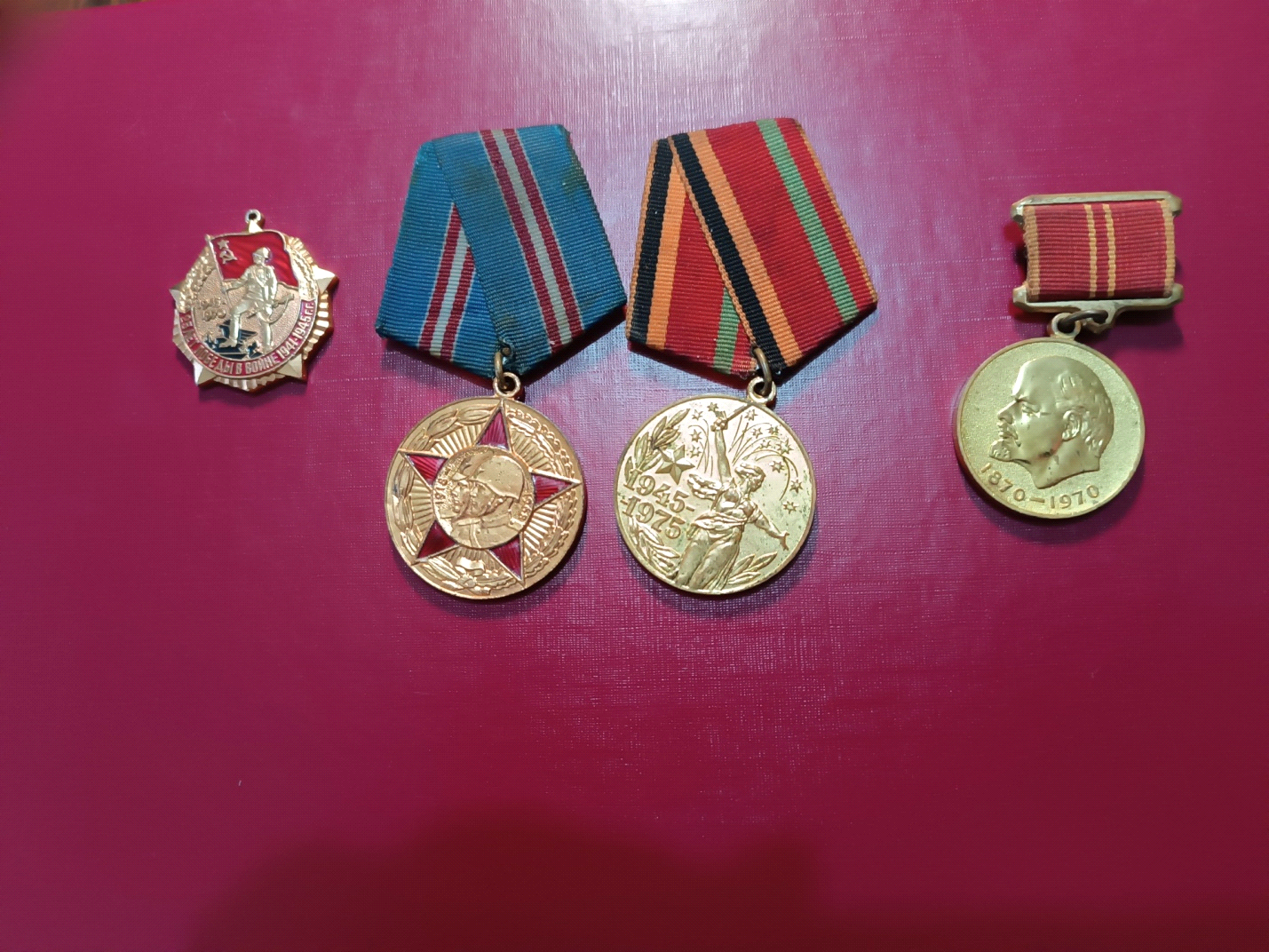 